Hills Slushie        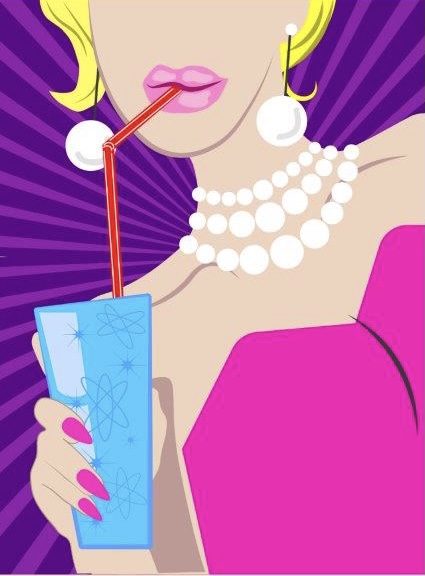 & Party Hirewww.hillsslushiepartyhire.com.auinfo@hillsslushiepartyhire.com.auPhone Mandy: 0448 884 944 Recipes for CocktailsEach recipe makes 10 litres of ready to drink Cocktail with an alcohol content of 5.5% alc/Vol.*Alcohol is provided by client.Hills Slushie& Party Hirewww.hillsslushiepartyhire.com.auinfo@hillsslushiepartyhire.com.auPhone Mandy: 0448 884 944 	Recipes for CocktailsEach recipe makes 10 litres of ready to drink Cocktail with an alcohol content of 5.5% alc/Vol.*Alcohol is provided by clientBlue Lagoon*Vodka                                1400mlBlue Lagoon Base              2000mlWater                                  6600mlDillusion*Vodka                                1400mlDillusion Base                     2000mlWater                                  6600mlBourbon and Cola*Bourbon                             1400mlCoke Base                          2000mlWater                                  6600mlOrange Fruit Tingle*Vodka                                1400mlFruit Tingle Base                2000mlWater                                  6600mlCaribbean Breeze*Bacardi                              1400mlCaribbean Breeze Base      2000mlWater                                  6600mlGladiator*Vodka                                1400mlRed Gladiator Base             2000mlWater                                  6600mlCosmopolitan*Vodka                                1400mlCosmopolitan Base            2000mlWater                                  6600mlHead Rush*Vodka                                1400mlHead Rush Base                 2000mlWater                                  6600mlCoyote Ugly*Tequila                               1400mlCoyote Ugly Base               2000mlWater                                  6600mlJungle Juice*Vodka                                1400mlJungle Juice Base               2000mlWater                                  6600mlLemon Margarita*Tequila                              1400mlLemon Margarita Base       2000mlWater                                  6600mPurple Fruit Tingle*Vodka                                1400mlPurple Fruit Tingle Base     2000ml Water                                  6600ml             Mango Daquiri*Bacardi                              1400mlMango Daquiri Base           2000mlWater                                  6600mlRed Sex On the Beach*Vodka                                1400mlRed Sex On the Beach       2000mlWater                                  6600mlMojito*White Rum                         1400mlMojito Base                         2000mlWater                                  6600mlSingapore Sling*Gin                                     1400mlSingapore Sling Base         2000mlWater                                  6600mlPassionfruit Daiquiri*Bacardi                              1400ml                        Passionfruit Daiquiri Base   2000mlWater                                  6600mlStrawberry Daiquiri*Bacardi                              1400mlStrawberry Daiquiri Base    2000mlWater                                  6600mlPina ColadaBacardi                                1400mlPina Colada Base               2000mlWater                                  6600mlTequila Sunrise*Tequila                              1400mlTequila Sunrise Base         2000mlWater                                6600ml